Friday 3rd July 2020History The end of the Vikings!The Viking Age had to come to an end at some point…but how? Have a read of the following website to start: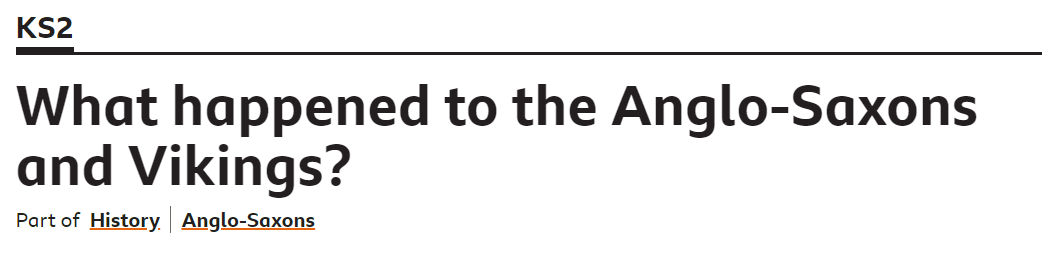 https://www.bbc.co.uk/bitesize/topics/zxsbcdm/articles/z8q487h#:~:text=Around%20the%20end%20of%20the,taking%20over%20all%20of%20England.The Norman Conquest: What happened in 1066?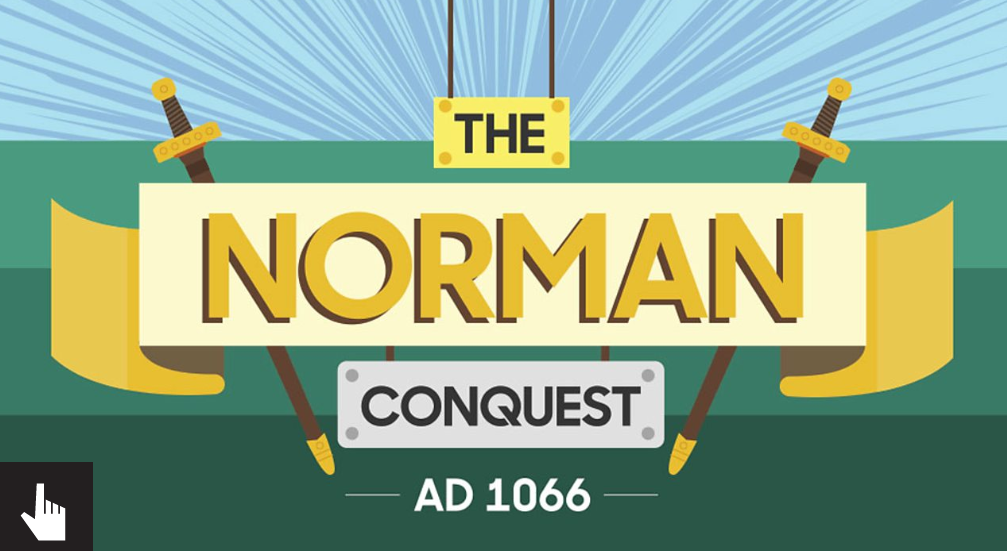 Then, follow the story of the Norman Conquest – also on BBC Bitesize https://www.bbc.co.uk/bitesize/topics/ztyr9j6/articles/z3s9j6fTask: Create your own comic strip to tell the story of how the Normans’ took over at the Battle of Hastings! 